Il giorno ….… del mese di ............………. dell'anno ......….., alle ore .........., nell’aula ….........…della Scuola …………………… dell'Istituto Omnicomprensivo “Luigi Pirandello” si è riunita la sottocommissione per gli esami di idoneità alla classe ………../preliminari per l’ammissione agli Esami di Stato del primo ciclo di istruzione, per procedere alle operazioni di correzione e di valutazione delle prove scritte. Sono   presenti   il/la Prof./ssa.   ............................,   delegato   a   presiedere, e   i   commissari, Prof./ssa ........................................................................................................................................................................................................................................................................................................................................................................................................................ Prima di passare alla correzione delle prove il presidente ricorda ai commissari che:a)dovendo le valutazioni emerse dall'esame essere omogenee con quelle conseguite dagli studenti che seguono un corso di studi regolare;b)la correzione di ciascuna prova dovrà essere effettuata dal commissario avente specifica   competenza   nella   disciplina   interessata   affiancato   da   un   altro commissario;c)la correzione si conclude con una proposta di punteggio, che viene trascritti nel presente verbale;d)le proposte di punteggio vengono poi ratificate dall'intera commissione al termine di tutte le operazioni di correzione. Si procede, poi, all'apertura delle buste contenenti gli elaborati e si dà inizio alla correzione delle prove scritte. La correzione viene effettuata da:Al termine delle operazioni di correzione delle prove scritte l'intera Commissione procede alla ratifica delle proposte di punteggio relative a ciascun candidato. Le seguenti proposte di valutazione sono   fatte   proprie   dall'intera   Commissione   all'unanimità o a maggioranza:I punteggi delle singole prove, contestualmente alla loro deliberazione da parte dell'intera Commissione, vengono trascritti sulle apposite schede individuali dei candidati. Letto, approvato e sottoscritto il presente verbale, la seduta è tolta alle ore ....            IL VERBALIZZANTE                                                        IL PRESIDENTELampedusa, 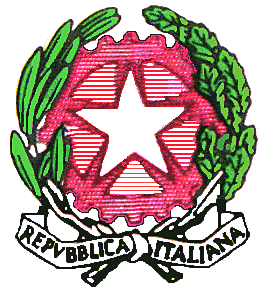 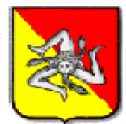 ISTITUTO OMNICOMPRENSIVO “L. PIRANDELLO”SCUOLA INFANZIA, PRIMARIA, SECONDARIA DI 1° E 2° GRADOVIA ENNA n°  7 -  Tel. 0922/970439C.F. 80006700845   C.M. AGIC81000E-92010-LAMPEDUSA E LINOSA (AG)ANNO SCOLASTICO 2020 / 2021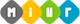 VERBALE N.ESAMI IDONEITA’SCUOLA …………………….CLASSE …………………….ALUNNO ………………………………..Delle operazioni di correzione e di valutazione delle prove scritte _______________________________________________________Delle operazioni di correzione e di valutazione delle prove scritte _______________________________________________________ProvaCommissario con specifica competenzaCommissario che affiancaCandidatoProva Punteggio attribuitoPunteggio attribuitoCandidatoProva A maggioranzaAll’unanimità